           Sail Car Design Challenge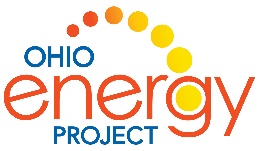 Name: ______________________________________________Partner’s Names: _________________________  and  ___________________________In this project, you will be an engineer. Engineers solve problems. They have a process that helps them do their work. This is their process.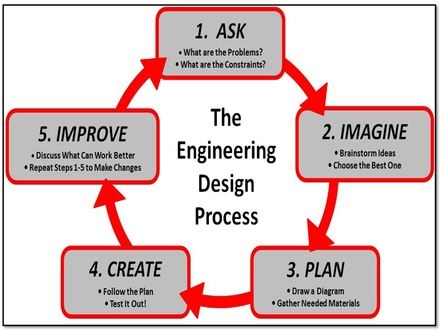 Your challenge is to design a sail for your car that will capture the wind from a fan on high speed and make it travel as far as possible.ASK: What is the problem? What are you trying to do?IMAGINE: What are some solutions?             Brainstorm ideas. Think about shapes, size, position and number of masts. List your ideas in the box.PLAN: Draw a diagram of your sail car.You can use paper, tape, ruler and scissors. Shape of sail: ___________Size: __________________Height of Mast 1:_________ If using 2 masts, height of Mast 2:_________ Draw where you will place the mast.Before you get your materials, your teacher must see and initial your diagram.  __________CREATE: Follow your plan and create your sail car. Test it out!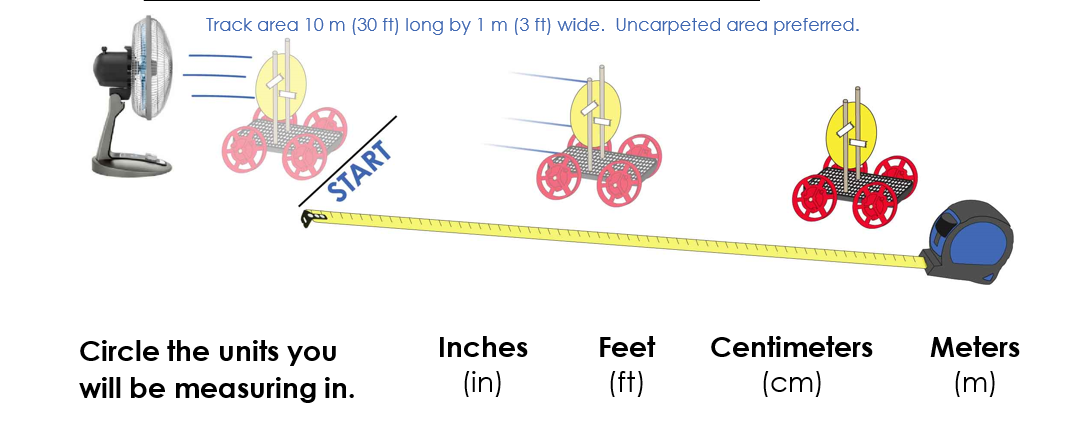 Predict: How far do you think your car will go? ______________________________Test: How far did your car go? ___________________________________________IMPROVE: What worked well with your design? ____________________________________________________________________________________________________________________________________________________What did not work well with your design? ____________________________________________________________________________________________________________________________________________________What could work better? _______________________________________________________________________________________________________________________________Modify your design to improve it. Draw your new sail design in the box.Predict: How far do you think your car will go in trial #2? ____________________________Test: How far did your car go in trial #2? _____________________________ FINAL QUESTIONS:What other materials could you use to make your car go farther? __________________________________________________________________________________________________________________________________________Engineers solve problems. There are many different types of engineers: Mechanical, Electrical, Civil, Chemical and others. What type of engineer would you like to be?                                ____________________________________________________________________     Why? ________________________________________________________________      _____________________________________________________________________